附件2：国家重点支持的八大领域简介、示例吉林省内截止2019年末共计通过认定1699家,其中勘测、设计、监理企业共计190家。将由国家科技部全面授予国家高新技术企业。税务减免:例如：企业年度缴纳企业所得税额是100万元，则认定之后直接是减免40万元缴纳60万即可，连续减免3年。认定当年即按照年度减免政策享受减免。由省科技厅、财政厅、税务局联合评审，审核通过的企业，由此3部联合盖章授予国家高企资质证书，以下截图为勘察设计单位已申办成功示例：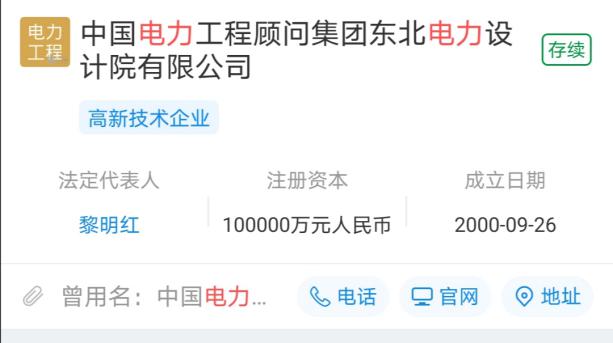 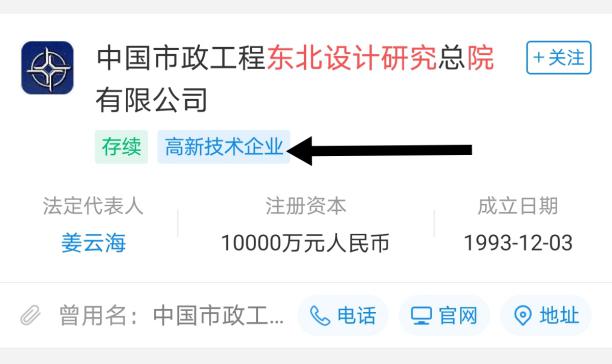 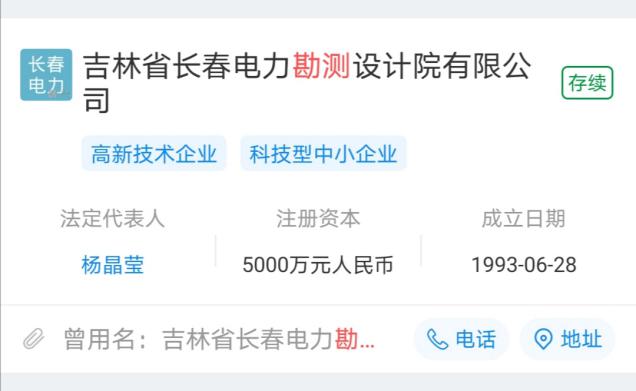 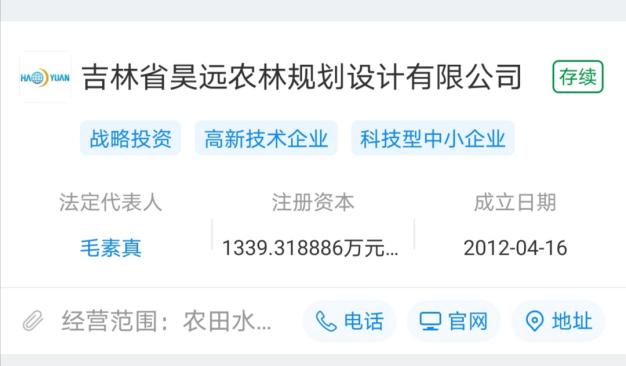 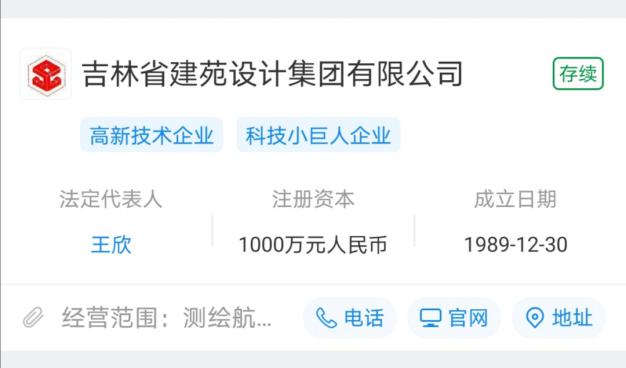 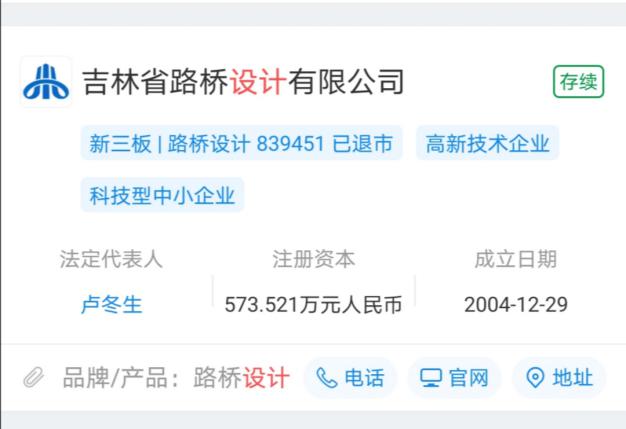 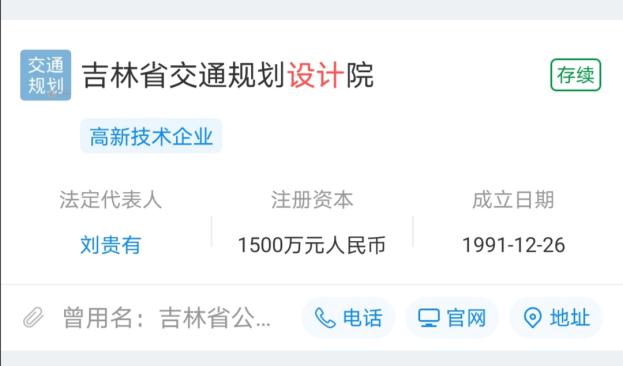 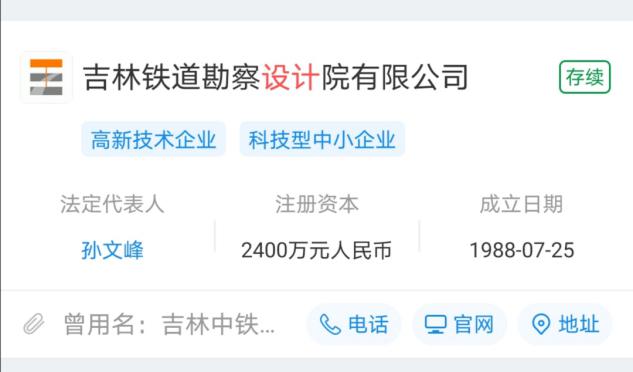 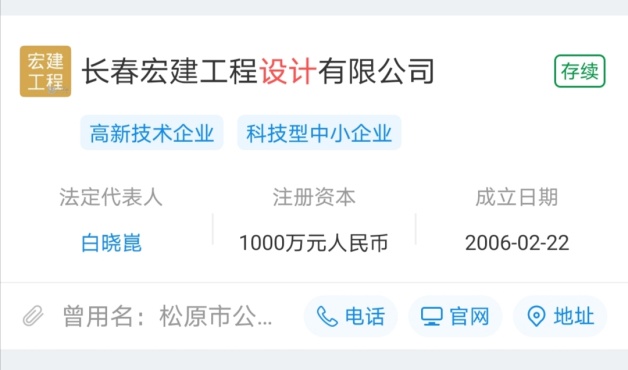 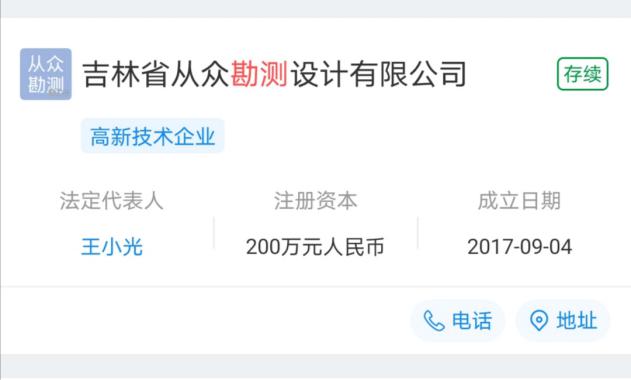 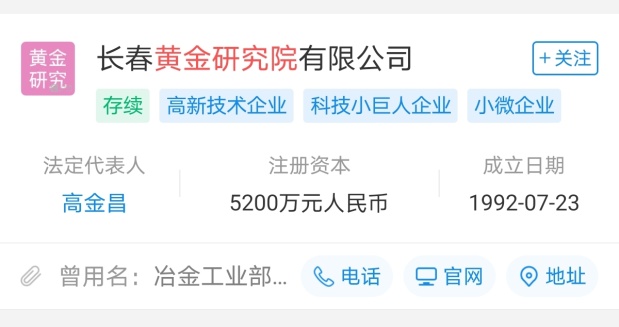 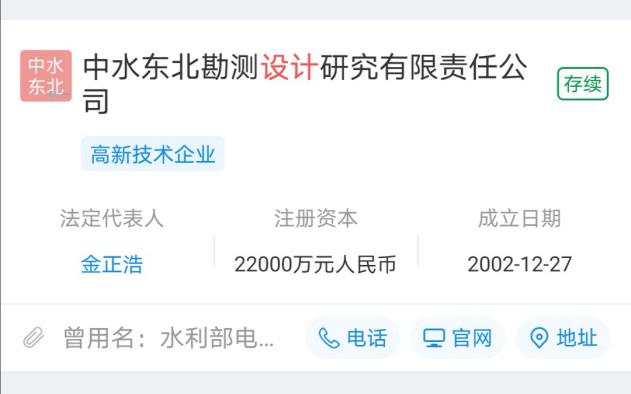 